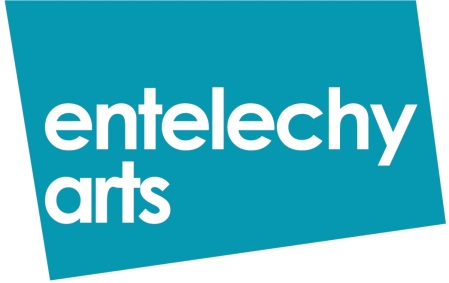 Walking Through WallsWalking Through Walls is Entelechy Arts’ artist led dance, music, story-telling residency programme. This work will form part of Entelechy Arts wider investigations, uncovering the stories of our ageing communities and their circles of care. The programme will explore how our older people can contribute back to society and culture, how they, as experts through lived experience, can share with us their own ideas on living well.  We are looking to recruit volunteers to support this new exciting line of work within three Attend care homes: Alexander Care home, Aspen Care home and Tower bridge Care Home. RequirementsWe are looking for compassionate and friendly individuals who enjoy the arts. You don’t need any prior experience of working in a care home setting just an openness and willingness to learn. Volunteer tasks and responsibilitiesTake part in artist led activity in the care home.Listening to the needs of the room.Supporting artists to create a safe; open and non-judgemental space.Working respectfully in peoples’ home space. Supporting the engagement and inclusion of all. This role requires an enhanced DBS that Entelechy Arts or Attend can process on your behalf.We need volunteers who are free at these timesPlease feel free to contact us for more information: sarah.jarman@entlechyarts.org   020 8694 9007 This role requires a DBS (free) which we can process on your behalf.For more information please contact Sarah Jarman, Entelechy Arts volunteer coordinator. Email: sarah.jarman@entelechyarts.org Phone: 020 8694 9007 Address: Entelechy Arts, the Albany, Douglas Way, SE8 4AGTime commitment2-3 hours weekOne day training Volunteer BenefitsIntroduction to the wider Entelechy program of artistic activity.Support from the volunteer coordinator and regular check –ins.A monthly group check in (curiously Informal)  bringing together volunteers and individual working across the EntelechyAccess to local training opportunitiesSpecialist training provided by Entelechy and Attend  SunMonTuesWedThurFriSatMorning    xAfternoon    x    xEveningWe are looking for volunteers with the following personal qualities, attitudes, skills and experience and knowledge:Opencaring naturecompassionatenon-judgementalrespectful